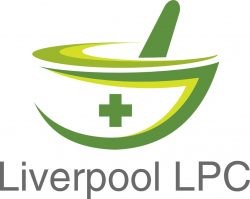 Community Pharmacy Contractual Framework and Pharmacy Quality Scheme ChecklistPlease note: This checklist does not cover all aspects of the new CPCF and PQS but will get you started with the actions that can be completed now. Look out for more information from PSNC and your LPC as it becomes available. Community Pharmacy Contract – What you can do nowPharmacy Quality Scheme – Overview Pharmacy Quality Scheme – Gateway – Things you can start working on nowPharmacy Quality Scheme – Quality Criteria - Things you can start working on nowIf you are part of a pharmacy group or multiple, please liaise with your company managers/head officeIf you require support from the LPC please contact us:Matt Harvey (Chief Officer) 	matt.liverpool.lpc@gmail.com 	Tel: 07591 207026 SubjectAction and linksTick whencompletedCommunity Pharmacy Contractual FrameworkOverview Access the contractor summary and briefing on the new Community Pharmacy Contractual Framework on the PSNC website.Keep up to date by signing up to the PSNC mailing list. Community Pharmacy Contractual Framework EngagementListen to PSNC Chief Executive Simon Dukes outline how PSNC is going to support contractors to understand and work under the new CPCF – Access the PSNC webinar here. View the slides from the webinar here.Find out more at the Roadshow events  - book your place here.Community Pharmacy Contractual Framework Healthy Living Pharmacy (HLP)From April 2020 all community pharmacies are required to be a HLP Level 1 as part of the core contract. PSNC are currently updating their website with the latest information – look out for further e-mails from the LPC. If you are currently an HLP please check when your accreditation expires and ensure you self-assess in plenty of time. If you require training, please visit the LPC website for information regarding training providers. DSPs – we are still waiting for clarity on how DSPs will meet HLP criteria - look out for further e-mails from the LPC. Community Pharmacy Contractual Framework MURsEnsure you understand the MUR requirements by accessing the PSNC MUR FAQ.SubjectAction and linksTick whencompletedRead the PSNC Pharmacy Quality Scheme BriefingIn July 2019, a new PQS was announced for the remainder of 2019/20.Read the PSNC briefing here. Further information is available on the PSNC website.Register for the Manage Your Service (MYS) application on the NHSBSA websiteMYS will be the only way to claim a PQS Aspiration payment and make a PQS declaration. The system will also be the route for claiming payment for the Flu Vaccination Service 2019/20 and notifying readiness to provide the new Community Pharmacist Consultation Service (CPCS).It is recommended that you read the PSNC MYS FAQ before completing the authorisation form.Find out more here. If you are part of a pharmacy group or multiple, please liaise with your company managers/head officeSubjectAction and linksTick whencompletedAdvanced Services Ensure you are providing either NHS Community Pharmacy Seasonal Influenza Vaccination Advanced Service and/or the New Medicine Service (NMS). If you are providing one of these services, it must be listed on your NHS.uk profile.NHSMailEnsure you are able to send and receive NHSmail from your shared premises NHSmail mailbox, which must have at least two active linked accounts. The  details how to add a person to your mailbox.Safeguarding Level 280% of all pharmacy professionals must have achieved Level 2 safeguarding status for children and vulnerable adults in the last two years.  (Registered pharmacy professionals are pharmacists and pharmacy technicians. This includes locums, so contractors should encourage temporary staff, such as locum pharmacists, to undertake the training and assessment.)Please ensure that you check any certificates that you have on file, note when these expire and ensure they are updated in plenty of time. Add a reminder to your PQS action plan.Visit the CPPE website for further detail. SubjectAction and linksTick whencompletedRead the PSNC BriefingEnsure you read the PSNC briefing which give a summary of the revisions from the previous criteria Please note there have been several revisions from the previous scheme. The review point will be in February 2020; the exact date of the review point is being finalised and will be announced shortly. CPPE Risk Management Training & Assessment  80% of all pharmacy professionals must have completedCPPE Risk Management training and assessment.CPPE Sepsis Training & Assessment80% of all pharmacy professionals must have completed CPPE Sepsis training and assessment.CPPE LASA Training & Assessment80% of all pharmacy professionals must have completed CPPE Reducing look-alike, sound a-like errors (LASA) e-learning and assessment.Dementia Friends Ensure all patient facing staff are a Dementia Friend and check the status of any new staff. Summary Care RecordsEnsure all registered pharmacy professionals are able to access SCR.See the LPC website for how to add the role to a smartcard. David Barker (Engagement Officer)  david.liverpool.lpc@gmail.com  Tel: 07591 207923 Joe Clarke (Business Support Officer) Clarkejoe2017@gmail.com   Tel: 07958 774715 Follow us on Twitter 	 	 @liverpoolLPC 	 	 Join our Closed Facebook Group  	 LPC Facebook page Visit our website  	 	 http://www.liverpool-lpc.org.uk/ 